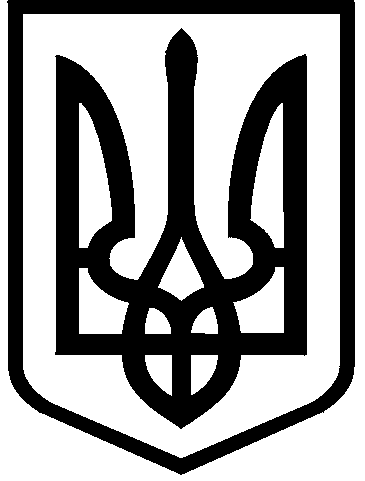 КИЇВСЬКА МІСЬКА РАДАVIII СКЛИКАННЯПОСТIЙНА КОМIСIЯ З ПИТАНЬ БЮДЖЕТУТА СОЦIАЛЬНО-ЕКОНОМIЧНОГО РОЗВИТКУ01044, м. Київ, вул. Хрещатик, 36, каб. 1001                           тел.:(044)202-72-98, 202-70-43                                           Протокол № 15/199 позачергового засідання постійної комісії Київської міської ради з питань бюджету та соціально-економічного розвиткувід 30.07.2020Місце проведення: Київська міська рада, м. Київ, вул. Хрещатик, 364 поверх, сесійна зала Київської міської ради9.00Склад комісії – 20 депутатів Київської міської ради.Присутні –  11 депутатів Київської міської ради, членів постійної комісії:Відсутні – 9    депутатів    Київської   міської  ради:   Дрепін А.В.,    Костенко Л.В.,  Кузик П.М., Маляревич О.В., Никорак І.П., Руденко О.П., Товмасян В.Г., Чернецький О.С., Яловий В.Б.Присутні (запрошені) на засідання постійної комісії:                                               Порядок денний:Про повторний розгляд проєкту рішення Київської міської ради «Про затвердження Кредитної угоди, Договору про надання гарантії та Договору про погашення заборгованості» (доручення заступника міського голови – секретаря Київської міської ради від 04.05.2020 № 08/231-1195/ПР) та розгляд правового висновку до проєкту рішення, наданого управлінням правового забезпечення діяльності Київської міської ради листом від 25.06.2020 №08/230-938.Про розгляд проєкту рішення Київської міської ради «Про здійснення запозичення» (доручення заступника міського голови – секретаря Київської міської ради від 14.07.2020 № 08/231-1748/ПР).Про розгляд проєкту рішення Київської міської ради «Про надання місцевої гарантії у 2020 році» (доручення заступника міського голови – секретаря Київської міської ради від 22.07.2020 № 08/231-1830/ПР). Про розгляд проєкту рішення Київської міської ради «Про затвердження істотних умов енергосервісних договорів» (доручення заступника міського голови – секретаря Київської міської ради від 23.07.2020  № 08/231-1832/ПР).Про розгляд проєкту рішення Київської міської ради «Про внесення змін до Програми економічного і соціального розвитку м. Києва на 2018–2020 роки, затвердженої рішенням Київської міської ради від 21 грудня 2017 року                                  № 1042/4049» (доручення заступника міського голови – секретаря Київської міської ради від 03.07.2020 № 08/231-1686/ПР).Про розгляд проєкту рішення Київської міської ради «Про внесення змін до рішення Київської міської ради від 12 грудня 2019 року № 456/8029 «Про бюджет міста Києва на 2020 рік» (доручення заступника міського голови – секретаря Київської міської ради від 03.07.2020 № 08/231-1689/ПР).Про проєкт розпорядження Київського міського голови «Про вирішення фінансових питань» (кошти у сумі 250 321,50 грн, лист управління фінансового забезпечення та звітності секретаріату Київської міської ради від 29.07.2020                  № 08/235-148).Про проєкт розпорядження Київського міського голови «Про вирішення фінансових питань» (кошти у сумі 437 279,81 грн, лист управління фінансового забезпечення та звітності секретаріату Київської міської ради від 29.07.2020                  № 08/235-148).Про проєкт розпорядження Київського міського голови «Про вирішення фінансових питань» (кошти у сумі 156 454,00 грн, лист управління фінансового забезпечення та звітності секретаріату Київської міської ради від 29.07.2020                  № 08/235-148).Про розгляд проєкт рішення Київської міської ради «Про внесення змін до таблиці № 1 до додатка 5 до рішення Київської міської ради від 23 червня 2011 року № 242/5629 «Про встановлення місцевих податків і зборів у м. Києві» (доручення заступника міського голови – секретаря Київської міської ради від 09.07.2020 № 08/231-1717/ПР).Про розгляд проєкту рішення Київської міської ради «Про участь комунального підприємства «Центр організації дорожнього руху» у проекті «Підвищення безпеки автомобільних доріг в містах України» (доручення заступника міського голови – секретаря Київської міської ради від 15.07.2020 № 08/231-1750/ПР) Про розгляд проєкту рішення Київської міської ради «Про внесення змін міської комплексної цільової програми «Молодь та спорт столиці» на 2019 – 2021 роки», затвердженої рішенням Київської міської ради від 18 грудня 2018                                           № 464/6515» (доручення заступника міського голови-секретаря Київської міської ради від 24.07.2020 №08/231-1835ПР).Про розгляд проєкту рішення Київської міської ради «Про визнання таким, що втратило чинність рішення Київської міської ради від 23 березня 2017 року                       № 32/2254 «Про дозвіл Департаменту будівництва та житлового забезпечення виконавчого органу Київської міської ради (Київської міської державної адміністрації) на продаж квартир» (доручення заступника міського голови – секретаря Київської міської ради від 14.07.2020 № 08/231-1746/ПР).Про розгляд проєкту рішення Київської міської ради «Про запровадження в місті Києві обов’язкового медичного страхування окремих працівників житлово-комунального господарства (доручення заступника міського голови – секретаря Київської міської ради від 19.06.2020 №08/231-1569/ПР).Про розгляд проєкту рішення Київської міської ради «Про внесення змін до рішення Київської міської ради від 14 листопада 2019 року № 222/7795 «Про затвердження Міської цільової програми розвитку транспортної інфраструктури міста Києва на 2019 – 2023 роки» (доручення заступника міського голови – секретаря Київської міської ради від 06.07.2020 № 08/231-1692 /ПР).Про розпорядження виконавчого органу Київської міської ради (Київської міської державної адміністрації) від 10.07.2020 № 1023 «Про перерозподіл деяких видатків бюджету міста Києва, передбачених Подільській районній в місті Києві державній адміністрації на 2020 рік» (лист Департаменту економіки та інвестицій виконавчого органу Київської міської ради (Київської міської державної адміністрації) від 13.07.2020 № 050/09-4464).Про розгляд проєкту рішення Київської міської ради «Про внесення змін до рішення Київської міської ради від 18 грудня 2018 року № 459/6510 «Про затвердження міської цільової програми «Турбота. Назустріч киянам» на 2019-2021 роки» (доручення заступника міського голови – секретаря Київської міської ради від 29.07.2020 № 08/231-1845/ПР).Про розпорядження виконавчого органу Київської міської ради (Київської міської державної адміністрації) від 16.07.2020 № 1041 «Про перерозподіл видатків бюджету міста Києва, передбачених Департаменту транспортної інфраструктури виконавчого органу Київської міської ради (Київської міської державної адміністрації) на 2020 рік» (лист Департаменту економіки та інвестицій виконавчого органу Київської міської ради (Київської міської державної адміністрації) від 20.07.2020 № 050/11-4602).Про розпорядження виконавчого органу Київської міської ради (Київської міської державної адміністрації) від 09.07.2020 № 1019 «Про перерозподіл  видатків бюджету міста Києва, передбачених Дарницькій районній в місті Києві державній адміністрації на 2020 рік» (лист Дарницької районної в місті Києві державної адміністрації від 27.07.2020 № 101-5828/01).Про розгляд проєкту рішення Київської міської ради «Про виплату громадянину Здоровцю Б. В. матеріальної допомоги за належну для одержання земельну ділянку» (доручення заступника міського голови – секретаря Київської міської ради від 23.07.2020  № 08/231-1831/ПР).Про розгляд проєкту рішення Київської міської ради «Про затвердження Положення про проведення інвестиційних конкурсів у місті Києві» (доручення заступника міського голови – секретаря Київської міської ради від 11.03.2020                 № 08/231-628/ПР).СЛУХАЛИ: Страннікова А.М. щодо порядку денного  засідання постійної комісії Київської міської ради з питань бюджету та соціально-економічного розвитку від 30.07.2020                   Питання, винесені на розгляд з голосу:ВИСТУПИВ: Странніков А.М. з пропозицією включити до порядку денного розгляд наступних питань:22. Про повторний розгляд проєкту рішення Київської міської ради «Про внесення змін до рішення Київської міської ради від 23 червня 2011 року № 242/5629 «Про встановлення місцевих податків і зборів у м. Києві» (доручення заступника міського голови – секретаря Київської міської ради від 16.07.2020 № 08/231-1752/ПР) та розгляд правового висновку до проєкту рішення, наданого управлінням правового забезпечення діяльності Київської міської ради листом від 29.07.2020 №08/230-1192 .23. Про розгляд проєкту рішення Київської міської ради «Про внесення змін до рішення Київської міської ради від 23 липня 2020 року № 32/9111 «Про звільнення  об’єктів  незавершеного будівництва групи компаній «Укрбуд» від нарахування пайової участі у створенні і розвитку інфраструктури міста Києва» (доручення заступника міського голови – секретаря Київської міської ради від 29.07.2020 № 08/231-1842/ПР).24. Про проєкт розпорядження Київського міського голови «Про вирішення фінансових питань» (кошти у сумі 295 298,06 грн, лист управління фінансового забезпечення та звітності секретаріату Київської міської ради від 30.07.2020                   № 08/235-149).25. Про проєкт розпорядження Київського міського голови «Про вирішення  фінансових питань» (кошти у сумі 20 118,00  грн, лист управління фінансового забезпечення та звітності секретаріату Київської міської ради від 30.07.2020                      № 08/235-149).26. Про проєкт розпорядження Київського міського голови «Про вирішення фінансових питань» (кошти у сумі 329 818,72 грн, лист управління фінансового забезпечення та звітності секретаріату Київської міської ради від 30.07.2020№ 08/235-149).ВИСТУПИВ: Павлик В. І. з пропозицією включити до порядку денного та розглянути першим  питання:27.Про повторний розгляд проєкту рішення Київської міської ради «Про внесення змін до рішення Київської міської ради від 23.06.2011 № 242/5629 «Про встановлення місцевих податків і зборів у м. Києві»» (доручення заступника міського голови – секретаря Київської міської ради від 23.06.2020                                          № 08/231-1593/ПР) та розгляд правового висновку до проєкту рішення, наданого управлінням правового забезпечення діяльності Київської міської ради листом від 21.07.2020 №08/230-1118.ВИСТУПИВ: Странніков А.М. з пропозицією затвердити порядок денний з  урахуванням   додаткових питань.ВИРІШИЛИ: Погодити порядок денний в цілому з урахуванням додаткових питань.   ГОЛОСУВАЛИ:  «за» – 11,    «проти» – 0   «утримались» – 0,   «не голосували» – 0.     Рішення прийнято.                              Розгляд (обговорення) питань порядку денного:        27.          Про повторний розгляд проєкту рішення Київської міської ради «Про внесення змін до рішення Київської міської ради від 23.06.2011 № 242/5629 «Про встановлення місцевих податків і зборів у м. Києві»» (доручення заступника міського голови – секретаря Київської міської ради від 23.06.2020                                          № 08/231-1593/ПР) та розгляд правового висновку до проєкту рішення, наданого управлінням правового забезпечення діяльності Київської міської ради листом від 21.07.2020 №08/230-1118.СЛУХАЛИ: Інформацію Павлика В. А. щодо проєкту рішення Київської міської ради «Про внесення змін до рішення Київської міської ради від 23.06.2011                                             № 242/5629 «Про встановлення місцевих податків і зборів у м. Києві»» та розгляду правового висновку до проєкту рішення, наданого управлінням правового забезпечення діяльності Київської міської ради листом від 21.07.2020 № 08/230-1118. Павлик В.А. запропонував відхилити правовий висновок до проєкту рішення Київської міської ради, наданий управлінням правового забезпечення діяльності Київської міської ради листом від 21.07.2020 № 08/230-1118 та підтримати проєкт рішення у новій редакції враховуючи лист від 28.07.2020 №08/278-2005-1295.В ОБГОВОРЕННІ ВЗЯЛИ УЧАСТЬ: Странніков А.М., Павлик В. А.ВИРІШИЛИ:1. Повторно розглянути проєкт рішення Київської міської ради «Про внесення змін до рішення Київської міської ради від 23.06.2011 № 242/5629 «Про встановлення місцевих податків і зборів у м. Києві»» (доручення заступника міського голови – секретаря Київської міської ради від 23.06.2020                                          № 08/231-1593/ПР).  2. Відхилити правовий висновок до проєкту рішення Київської міської ради «Про внесення змін до рішення Київської міської ради від 23.06.2011  № 242/5629 «Про встановлення місцевих податків і зборів у м. Києві»», наданого управлінням правового забезпечення діяльності Київської міської ради листом від 21.07.2020                   № 08/230-1118.3. Підтримати повторно проєкт рішення Київської міської ради «Про внесення змін до рішення Київської міської ради від 23.06.2011 № 242/5629 «Про встановлення місцевих податків і зборів у м. Києві»» (доручення заступника міського голови – секретаря Київської міської ради від 23.06.2020 № 08/231-1593/ПР) з рекомендаціями, які були озвучені на  позачерговому засіданні 28.07.2020 (протокол  засідання № 14/198) та з рахуванням пропозицій Павлика В.А., викладених у листі від 28.07.2020 №08/278-2005-1295).ГОЛОСУВАЛИ: «за» – 11, «проти» – 0,«утримались» – 0, «не голосували» – 0.          Рішення прийнято.Про повторний розгляд проєкту рішення Київської міської ради «Про затвердження Кредитної угоди, Договору про надання гарантії та Договору про погашення заборгованості» (доручення заступника міського голови – секретаря Київської міської ради від 04.05.2020 № 08/231-1195/ПР) та розгляд правового висновку до проєкту рішення, наданого управлінням правового забезпечення діяльності Київської міської ради листом від 25.06.2020 №08/230-938.СЛУХАЛИ: Інформацію Страннікова А.М. щодо повторного розгляду проєкту рішення Київської міської ради «Про затвердження Кредитної угоди, Договору про надання гарантії та Договору про погашення заборгованості» та розгляд правового висновку до проєкту рішення, наданого управлінням правового забезпечення діяльності Київської міської ради листом від 25.06.2020 №08/230-938.В ОБГОВОРЕННІ ВЗЯЛИ УЧАСТЬ: Репік В.М. – директор Департаменту фінансів виконавчого органу Київської міської ради (Київської міської державної адміністрації), Шлапак А.В.ВИРІШИЛИ: 1. Відхилити правовий висновок до проєкту рішення, наданий управлінням правового забезпечення діяльності Київської міської ради листом від 25.06.2020 №08/230-938.2. Повторно підтримати проєкт рішення Київської міської ради «Про затвердження Кредитної угоди, Договору про надання гарантії та Договору про погашення заборгованості» (доручення заступника міського голови – секретаря Київської міської ради від 04.05.2020 № 08/231-1195/ПР).      ГОЛОСУВАЛИ: «за» – 11, «проти» – 0,«утримались» – 0, «не голосували» – 0.             Рішення прийнято.2. 	Про розгляд проєкту рішення Київської міської ради «Про здійснення запозичення» (доручення заступника міського голови – секретаря Київської міської ради від 14.07.2020 № 08/231-1748/ПР).СЛУХАЛИ: Інформацію Репіка В.М. – директора Департаменту фінансів виконавчого органу Київської міської ради (Київської міської державної адміністрації) щодо проєкту рішення Київської міської ради «Про здійснення запозичення» (доручення заступника міського голови – секретаря Київської міської ради від 14.07.2020 № 08/231-1748/ПР).В ОБГОВОРЕННІ ВЗЯЛИ УЧАСТЬ: Левін В.І.ВИРІШИЛИ: Підтримати проєкт рішення Київської міської ради «Про здійснення запозичення» (доручення заступника міського голови – секретаря Київської міської ради від 14.07.2020 № 08/231-1748/ПР).ГОЛОСУВАЛИ:    «за» – 11,   «проти» – 0,    «утримались»– 0,   «не голосували» – 0.Рішення прийнято.3.	Про розгляд проєкту рішення Київської міської ради «Про надання місцевої гарантії у 2020 році» (доручення заступника міського голови – секретаря Київської міської ради від 22.07.2020 № 08/231-1830/ПР).СЛУХАЛИ: Інформацію Репіка В.М. — директора Департаменту фінансів виконавчого органу Київської міської ради (Київської міської державної адміністрації) щодо проєкту рішення Київської міської ради «Про надання місцевої гарантії у 2020 році» (доручення заступника міського голови – секретаря Київської міської ради від 22.07.2020 № 08/231-1830/ПР).В ОБГОВОРЕНІ ВЗЯЛИ УЧАСТЬ: Ярошенко Р.В., Репік В.М.ВИРІШИЛИ: Підтримати проєкт рішення Київської міської ради «Про надання місцевої гарантії у 2020 році» (доручення заступника міського голови – секретаря Київської міської ради від 22.07.2020 № 08/231-1830/ПР).ГОЛОСУВАЛИ: «за» –11 ,   «проти» – 0, «утримались» – 0,    «не голосували» – 0.Рішення прийнято.4.	Про розгляд проєкту рішення Київської міської ради «Про затвердження істотних умов енергосервісних договорів» (доручення заступника міського голови – секретаря Київської міської ради від 23.07.2020  № 08/231-1832/ПР).ВИРІШИЛИ: Підтримати проєкт рішення Київської міської ради «Про затвердження істотних умов енергосервісних договорів» (доручення заступника міського голови – секретаря Київської міської ради від 23.07.2020  № 08/231-1832/ПР).ГОЛОСУВАЛИ: «за» –11 ,   «проти» – 0,  «утримались» – 0,     «не голосували» – 0.Рішення прийнято.5.       Про розгляд проєкту рішення Київської міської ради «Про внесення змін до Програми економічного і соціального розвитку м. Києва на 2018–2020 роки, затвердженої рішенням Київської міської ради від 21 грудня 2017 року   № 1042/4049» (доручення заступника міського голови – секретаря Київської міської ради від 03.07.2020 № 08/231-1686/ПР).СЛУХАЛИ: інформацію Мельник Н.О. — директора Департаменту економіки та інвестицій виконавчого органу Київської міської ради (КМДА) щодо проєкту рішення Київської міської ради «Про внесення змін до Програми економічного і соціального розвитку м. Києва на 2018–2020 роки, затвердженої рішенням Київської міської ради від 21 грудня 2017 року № 1042/4049» (доручення заступника міського голови – секретаря Київської міської ради від  23.03.2020  № 08/231-728/ПР).Доповідач поінформувала, що зазначеним проектом рішення:у зв’язку з виконанням заходів по запобіганню поширенню гострої респіраторної хвороби COVID-19, спричиненої коронавірусом SARS-CoV-2 зменшено асигнування на фінансування капітального будівництва та капітального ремонту для спрямування їх до бюджету міста Києва з метою вирішення питання компенсації втрат доходів КП «Київський метрополітен» та КП «Київпастранс» внаслідок відсутності регулярних пасажирських перевезень;враховано перерозподіли видатків  бюджету м. Києва між об’єктами та видами оплачуваних робіт тощо по окремим головним розпорядникам бюджетних коштів в межах бюджетних призначень;уточнено обсяги асигнувань по об’єктах, фінансування яких передбачається за рахунок коштів державного дорожнього фонду (відповідно до переліку, погодженому Державним агентством автомобільних доріг України (Укравтодор));враховано зміни (зменшено) обсягів асигнувань за рахунок коштів ДФРР  (відповідно до розпорядження КМУ від 26.02.2020 
№ 211-р із змінами, внесеними розпорядженням КМУ від 13.05.2020 № 543-р);ВИСТУПИВ: А Странніков  із запитанням чи є у присутніх запитання до директора Департаменту економіки та інвестицій виконавчого органу Київської міської ради (КМДА).ВИСТУПИВ: А Странніков  з інформацією, що до постійної комісії Київської міської ради з питань бюджету та соціально-економічного розвитку надійшли листи від виконавчого органу Київської міської ради (Київської міської державної адміністрації) та від головних розпорядників бюджетних коштів з додатковими пропозиціями до проєктів рішень «Про внесення змін до Програми економічного і соціального розвитку м. Києва на 2018–2020 роки, затвердженої рішенням Київської міської ради від 21 грудня 2017 року   № 1042/4049» та «Про внесення змін до рішення Київської міської ради від 12 грудня 2019 року № 456/8029 «Про бюджет міста Києва на 2020 рік»  щодо перерозподілу видатків в межах, а саме: Лист виконавчого органу міської ради (Київської міської державної адміністрації) від 20.07.2020 №002-1106, від 27.07.2020 №002-1132  та від 28.07.2020 № 002-1138;Лист Департаменту охорони здоров’я виконавчого органу міської ради (Київської міської державної адміністрації) від 27.07.2020 № 061-7614/08.01 (уточнений номер);Лист Деснянської районної в місті Києві державної адміністрації від 27.07.2020 № 102/02/36-5061;Лист Департаменту транспортної інфраструктури виконавчого органу міської ради (Київської міської державної адміністрації) від 28.07.2020 № 053-11814;Лист Департаменту житлово-комунальної інфраструктури виконавчого органу Київської міської ради (Київської міської державної адміністрації) від 29.07.2020№ 058/7/4-4241.ВИСТУПИВ: А.Странніков із запитанням до Департаменту житлово-комунальної інфраструктури виконавчого органу Київської міської ради (Київської міської державної адміністрації)  щодо листа від 29.07.2020№ 058/7/4-4241.ВИСТУПИВ: С. Мрига – начальник управління  Департаменту житлово-комунальної інфраструктури виконавчого органу Київської міської ради (Київської міської державної адміністрації) з пропозицією перенести розгляд питання на наступне засідання комісії.ВИСТУПИЛА: Н.Мельник із уточненням щодо  листа Деснянської районної в місті Києві державної адміністрації від 27.07.2020 № 102/02/36-5061 стосовно перерозподілу суми в розмірі  7500,0 тис грн по капітальному ремонту міжшкільного стадіону з біговими доріжками та спортивного майданчика спеціалізованої школи № 250 та школи № 263 імені Євгена Коновальця,  зазначивши, що можливо врахувати перерозподіл  у сумі 5200,0 тис грн.ВИСТУПИВ: А.Странніков з пропозицією врахувати лист Деснянської районної в місті Києві державної адміністрації від 27.07.2020 № 102/02/36-5061 частково з правкою озвученою Н.Мельник.ВИСТУПИВ: А. Странніков з пропозицією врахувати лист Дарницької районної Києві державної адміністрації від 28.07.2020 № 101-5889/01.ВИСТУПИЛА: Н.Мельник із пропозицією врахувати перерозподіл по головному розпоряднику Солом’янській районної в місті Києві державної адміністрації в сумі 300,0 тис грн, як зазначено в листі від  14.07.2020 № 108-8096.ВИСТУПИВ: Г.Ясинський з пропозицією до листа виконавчого органу Київської міської ради (Київської міської державної адміністрації) від 27.07.2020 № 002-1132 в частині перерозподілу видатків по Департаменту транспортної інфраструктури виконавчого органу Київської міської ради (Київської міської державної адміністрації), а саме:- виключити фінансування по об’єкту  «РЕКОНСТРУКЦIЯ ТРАМВАЙНОЇ ЛIНIЇ ПО ВУЛ.АЛМА-АТИНСЬКIЙ У ДНIПРОВСЬКОМУ РАЙОНI М. КИЄВА» у сумі  17 000, 00 тис грн (КПКВ 1917421);- за рахунок чого збільшити фінансування:по КПКВ 1917442 на відновлення видатків по об’єктах на ремонт мереж зовнішнього освітлення додавши 4 738, 00 тис грн;по КПКВ 1917470 перерозподіл видатків на впровадження  автоматизованої системи контролю оплати  паркування  (АСКОП) додавши 1 000,00 тис грн;по КПКВ  229014  на відновлення видатків на будівництво мережі зовнішнього освітлення парку Дружби Народів у Деснянському районі м. Києва в сумі 11 261, 400 тис грн.Г.Ясинський з пропозицією до листа виконавчого органу Київської міської ради (Київської міської державної адміністрації) від 27.07.2020 № 002-1132, а саме, не підтримувати вказаний у ньому перерозподіл видатків по головному розпоряднику бюджетних коштів – Святошинській районній в місті Києві державній адміністрації.ВИРІШИЛИ:Підтримати проєкт рішення Київської міської ради «Про внесення змін до Програми економічного і соціального розвитку м. Києва на 2018–2020 роки, затвердженої рішенням Київської міської ради від 21 грудня 2017 року   № 1042/4049» (доручення заступника міського голови – секретаря Київської міської ради від 03.07.2020 № 08/231-1686/ПР)  з урахуванням пропозицій викладених у листах виконавчого органу Київської міської ради (Київської міської державної адміністрації) та головних розпорядників бюджетних коштів, а саме:- Лист виконавчого органу міської ради (Київської міської державної адміністрації) від 20.07.2020 №002-1106, - Лист виконавчого органу міської ради (Київської міської державної адміністрації)  від 27.07.2020 №002-1132  з урахуванням пропозицій  озвучених депутатом Київської міської ради Г.Ясинським  в частині перерозподілу видатків до Департаменту транспортної інфраструктури виконавчого органу Київської міської ради (Київської міської державної адміністрації) а саме:- виключити фінансування по об’єкту  «РЕКОНСТРУКЦIЯ ТРАМВАЙНОЇ ЛIНIЇ ПО ВУЛ.АЛМА-АТИНСЬКIЙ У ДНIПРОВСЬКОМУ РАЙОНI М. КИЄВА» у сумі  17 млн грн (КПКВ 1917421);- за рахунок чого збільшити фінансування:по КПКВ 1917442 на відновлення видатків по об’єктах на ремонт мереж зовнішнього освітлення додавши 4 млн  738 тис грн;по КПКВ 1917470 перерозподіл видатків на впровадження  автоматизованої системи контролю оплати  паркування  (АСКОП) додавши 1 млн грн;по КПКВ  229014  на відновлення видатків на будівництво мережі зовнішнього освітлення парку Дружби Народів у Деснянському районі м. Києва в сумі 11 млн 261 тис 400 грн також не підтримувати вказаний  у листі виконавчого органу Київської міської ради (Київської міської державної адміністрації) від 27.07.2020 № 002-1132 перерозподіл видатків по головному розпоряднику бюджетних коштів – Святошинській районній в місті Києві державній адміністрації.- Лист виконавчого органу міської ради (Київської міської державної адміністрації) від 28.07.2020 № 002-1138 - Лист Департаменту охорони здоров’я виконавчого органу міської ради (Київської міської державної адміністрації) від 27.07.2020 № 061-7614/08.01;- Лист Департаменту транспортної інфраструктури виконавчого органу міської ради (Київської міської державної адміністрації) від 28.07.2020 № 053-11814;- Лист Деснянської районної в місті Києві державної адміністрації від 27.07.2020 № 102/02/36-5061 (частково з правкою озвученою Н.Мельник щодо врахування перерозподілу  у сумі 5200,0 тис грн.).- Лист Дарницької районної Києві державної адміністрації від 28.07.2020 № 101-5889/01.- Врахувати перерозподіл по головному розпоряднику Солом’янській районній в місті Києві державній адміністрації  викладений в листі від  14.07.2020 № 108-8096.ГОЛОСУВАЛИ: «за» – 11, «проти» – 0,«утримались» – 0, «не голосували» – 0.             Рішення прийнято.ВИСТУПИВ: О.Гончаров з пропозиціями врахувати наступні пропозиції: 1. по головному розпоряднику бюджетних коштів — Оболонській районній державній адміністрації збільшити призначення на код 6011 (капітальний ремонт житлового фонду) на суму 4000,0 тис.грн.2. по головному розпоряднику бюджетних коштів — Святошинській районній державній адміністрації збільшити призначення на суму 1460,0 тис грн по коду 1010 та 540,0 тис на придбання обладнання (стем-систем це пропозиція до бюджету)3. по головному розпоряднику бюджетних коштів — Солом’янській  районній державній адміністрації збільшити призначення на суму 2000,0 тис грн по коду  6011 (капітальний ремонт житлового фонду).4. по головному розпоряднику бюджетних коштів — Печерській районній державній адміністрації збільшити призначення на суму 2000,0 тис.грн. по коду 1010 та на суму 2000,0 тис.грн по коду 1020.5. по головному розпоряднику бюджетних коштів — Дарницькій районній державній адміністрації збільшити призначення на суму 7600,0 тис.грн. по коду 6011(капітальний ремонт житлового фонду) та на суму 400 тис.грн по коду 1010.6. по головному розпоряднику бюджетних коштів — Дніпровській  районній державній адміністрації збільшити призначення на суму 6000,0 тис.грн. по коду 6011(капітальний ремонт житлового фонду).7. по головному розпоряднику бюджетних коштів - Департаменту житлово-комунальної інфраструктури виконавчого органу Київської міської ради (Київської міської державної адміністрації) КП «Київбудреконструкція»  збільшити призначення на суму 2000,0 тис.грн. по коду 6011 (капітальний ремонт житлового фонду).8. по головному розпоряднику бюджетних коштів Управлінню екології та природних ресурсів по КП «Київзеленбуд» збільшити бюджетні призначення на суму 3000,0 тис.грн.Та доручити Департаменту фінансів виконавчого органу Київської міської ради (КМДА) надати джерела для фінансування озвучених пропозицій.ВИРІШИЛИ: підтримати пропозиції, озвучені депутатом Київської міської ради В.Гончаровим, а саме:1. по головному розпоряднику бюджетних коштів — Оболонській районній державній адміністрації збільшити призначення на код 6011 (капітальний ремонт житлового фонду) на суму 4000,0 тис.грн.2. по головному розпоряднику бюджетних коштів — Святошинській районній державній адміністрації збільшити призначення на суму 1460,0 тис грн по коду 1010 та 540,0 тис на придбання обладнання (стем-систем це пропозиція до бюджету)3. по головному розпоряднику бюджетних коштів — Солом’янській  районній державній адміністрації збільшити призначення на суму 2000,0 тис грн по коду  6011 (капітальний ремонт житлового фонду).4. по головному розпоряднику бюджетних коштів — Печерській районній державній адміністрації збільшити призначення на суму 2000,0 тис.грн. по коду 1010 та на суму 2000,0 тис.грн по коду 1020.5. по головному розпоряднику бюджетних коштів — Дарницькій районній державній адміністрації збільшити призначення на суму 7600,0 тис.грн. по коду 6011(капітальний ремонт житлового фонду) та на суму 400 тис.грн по коду 1010.6. по головному розпоряднику бюджетних коштів — Дніпровській  районній державній адміністрації збільшити призначення на суму 6000,0 тис.грн. по коду 6011(капітальний ремонт житлового фонду).7. по головному розпоряднику бюджетних коштів - Департаменту житлово-комунальної інфраструктури виконавчого органу Київської міської ради (Київської міської державної адміністрації) КП «Київбудреконструкція»  збільшити призначення на суму 2000,0 тис.грн. по коду 6011 (капітальний ремонт житлового фонду).8. по головному розпоряднику бюджетних коштів Управлінню екології та природних ресурсів по КП «Київзеленбуд» збільшити бюджетні призначення на суму 3000,0 тис.грн.Та доручити Департаменту фінансів виконавчого органу Київської міської ради (КМДА) надати джерела для фінансування озвучених пропозицій.ГОЛОСУВАЛИ: «за» – 11, «проти» – 0,«утримались» – 0, «не голосували» – 0.             Рішення прийнято.В ОБГОВОРЕННІ ВЗЯЛИ УЧАСТЬ: представник КП «Київський метрополітен», В.Левін.ВИСТУПИЛА: В.Ваврічина – представник Деснянської районній державній адміністрації з пропозицією врахувати перерозподіл видатків в межах головного розпорядника, викладеної у  листі від 24.07.2020   № 102/02/36-5037.ВИРІШИЛИ: підтримати пропозиції, озвучені В.Ваврічіною, а саме: врахувати перерозподіл видатків в межах головного розпорядника - Деснянської районної в місті Києві державної адміністрації, викладені у  листі від 24.07.2020                      № 102/02/36-5037.ГОЛОСУВАЛИ: «за» – 11, «проти» – 0,«утримались» – 0, «не голосували» – 0.             Рішення прийнято.ВИСТУПИВ: представник КК «Київавтодор» з наступними пропозиціями по головному розпоряднику бюджетних коштів -  Департаменту транспортної інфраструктури виконавчого органу Київської міської ради (Київської міської державної адміністрації), які надіслані листом від 09.07.2020 № 01-5/11/2205 по наступним об'єктам:1. «Реконструкція шляхопроводу у складі транспортної розв'язки на перетині вул. Дегтярівської та вул. Олександра Довженко» у сумі 200,0 тис.грн.2. «Реконструкція шляхопроводу на перетині вул. Будівельників з Броварським проспектом і Святосино-Броварською лінією метрополітені біля тснції метро «Дарниця» у сумі 200, 0 тис грн.3. «Реконструкція транспортного вузла  в різних рівнях на перетині просп. Перемоги з просп. Повітрофлотським із будівництвом пішохідних переходів в різних рівнях»   у сумі 200,0 тис.грн.4. «Реконструкція сходинок Меморіального комплексу та площі біля Московських воріт Національного музею історії Ураїни у Другій світовій війні.Меморіальний комплекс»  у сумі 173,0 тис.грн.  За рахунок зменшення видатків по об'єктам :- Реконструкція транспортної розв’язки на перетині бульвару  Академіка Вернадського – вул. Академіка Єфремова  з просп. Академіка Палладіна в сумі 50,0 тис грн;- Реконструкція вул Кирилівської з реконструкцією трамвайних колій в сумі 100,0 тис грн;- Реконструкція каналізаційних мереж з влаштуванням снігоплавильної камери в м.Києві у сумі 493.5 тис грн;- Реконструкція будівель та споруд за адресою: вул. Набережно-Лугова, 6 корп 1 у сумі 100,0 тисВ ОБГОВОРЕННІ ВЗЯЛИ УЧАСТЬ: Я.Горбунов, В Репік.ВИРІШИЛИ: підтримати пропозиції, озвучені представник КК «Київавтодор» та викладені у листі від 09.07.2020 № 01-5/11/2205.ГОЛОСУВАЛИ: «за» – 8, «проти» – 1, «утримались» – 2, «не голосували» – 0.             Рішення не прийнятоВИСТУПИВ: А Странніков з пропозицією внести технічну правку до правки, озвученої депутатом Київської міської ради В.Гончаровим, а саме,  по головному розпоряднику бюджетних коштів – Управлінню екології та природних ресурсів виконавчого органу Київської міської ради (КМДА) передбачити КП «Плесо», а не КК «Київзеленбуд», видатки в розмірі 3,0 млн грн.ВИРІШИЛИ: Внести технічну правку до правки, озвученої депутатом Київської міської ради В.Гончаровим, а саме,  по головному розпоряднику бюджетних коштів – Управлінню екології та природних ресурсів виконавчого органу Київської міської ради (КМДА) передбачити КП «Плесо», а не КК «Київзеленбуд», видатки в розмірі 3,0 млн грн.ГОЛОСУВАЛИ: «за» – 11, «проти» – 0,«утримались» – 0, «не голосували» – 0.             Рішення прийнято.ВИСТУПИВ: заступник директора Департаменту фінансів виконавчого органу Київської міської ради (КМДА) О.Мороз з інформацію щодо дотримання збалансованості видатків по правкам, які були озвучені на засіданні постійної комісії та покриття витрат на їх фінансування за рахунок  видатків, передбачених на капітальний ремонт житлового фонду та  ліфтів, по галузі «Освіта» та за рахунок видатків передбачених по головному розпоряднику бюджетних коштів - Департаменту містобудування та архітектури виконавчого органу Київської міської ради (КМДА).ВИРІШИЛИ:  Підтримати проєкт рішення Київської міської ради «Про внесення змін до Програми економічного і соціального розвитку м. Києва на 2018–2020 роки, затвердженої рішенням Київської міської ради від 21 грудня 2017 року   № 1042/4049» (доручення заступника міського голови – секретаря Київської міської ради від 03.07.2020 № 08/231-1686/ПР) з рекомендаціями, а саме,   з урахуванням всіх пропозиції, які були озвучені та підтримані на засіданні постійної комісії 30.07.2020. ГОЛОСУВАЛИ: «за» – 11, «проти» – 0,«утримались» – 0, «не голосували» – 0.             Рішення прийнято. 6.             Про розгляд проєкту рішення Київської міської ради «Про внесення змін до рішення Київської міської ради від 12 грудня 2019 року  № 456/8029 «Про бюджет міста Києва на 2020 рік» (доручення заступника міського голови – секретаря Київської міської ради від 03.07.2020                                             № 08/231-1689/ПР).СЛУХАЛИ: Інформацію Репіка В.М. — директора Департаменту фінансів виконавчого органу Київської міської ради (Київської міської державної адміністрації) щодо проєкту рішення Київської міської ради «Про внесення змін до рішення Київської міської ради від 12 грудня 2019 року № 456/8029 «Про бюджет міста Києва на 2020 рік» (доручення заступника міського голови – секретаря Київської міської ради від 03.07.2020 № 08/231-1689/ПР).Доповідач поінформував про спад економічної діяльності, що призвів до виконання бюджету міста Києва на 92% за перше півріччя 2020 року.Також, Репік В.М. зазначив, що орієнтовні втрати бюджету міста Києва ставитимуть 3 млрд грн, тому необхідно перерозподілити  кошти на більш пріоритетні напрями, за рахунок зменшення видатків капітальних вкладень.ВИСТУПИВ: Павлик В.А. з пропозицією підтримати перерозподіл видатків бюджету м.Києва, передбачених в межах затверджених бюджетних призначень по головному розпоряднику бюджетних коштів – Київській міській раді (Секретаріат) на 2020 рік по Програмі вирішення депутатами Київської міської ради соціально-економічних проблем, виконання передвиборних програм та доручень виборців на 2016-2020 роки, а саме: зняти кошти у сумі 252 тис грн з КПКВК 0111162 «Інші програми та заходи у сфері освіти» та спрямувати їх на КПКВК 0113242 «Інші заходи у сфері соціального захисту і соціального забезпечення».ВИСТУПИВ: Репік В.М. з коментарем про можливість врахування правки, озвученої депутатом Київської міської ради Павликом В.А.ВИРІШИЛИ: Підтримати пропозицію, озвучену депутатом Київської міської ради Павликом В.А. щодо перерозподілу коштів в межах затверджених бюджетних призначень по головному розпоряднику бюджетних коштів – Київській міській раді (Секретаріат).ГОЛОСУВАЛИ: «за» – 11, «проти» – 0,«утримались» – 0, «не голосували» – 0. Рішення прийнято.ВИСТУПИВ: Горбунов Я.В. з пропозицією виділити кошти у сумі                                1 000,00 тис грн для комунального підприємства по утриманню зелених насаджень Дніпровського району м.Києва для забезпечення виплати заробітної плати працівникам, пов’язаних із передачею комунальному підприємству в обслуговування Труханового острова та збільшенням кількості парків і скверів у Дніпровському районі м.Києва. Комунальне підприємство надавало численні звернення з пропозиціями щодо збільшення видатків. ВИСТУПИВ: Репік В.М. з коментарем про можливість врахування правки, озвученої пропозиції депутатом Київської міської ради Горбуновим Я.В.В ОБГОВОРЕННІ ВЗЯЛИ УЧАСТЬ: Репік В.М., Странніков А.М.ВИРІШИЛИ: Підтримати пропозицію, озвучену депутатом Київської міської Горбуновим Я.В., а саме щодо виділення додаткових коштів у сумі                              1 000,00 тис грн для комунального підприємства по утриманню зелених насаджень Дніпровського району м.Києва для забезпечення виплати заробітної плати працівникам.ГОЛОСУВАЛИ: «за» – 11, «проти» – 0,«утримались» – 0, «не голосували» – 0. Рішення прийнято.ВИСТУПИВ: Савченко О.О.- в.о. начальника Управління екології та природніх ресурсів виконавчого органу Київської міської ради (Київської міської державної адміністрації) з пропозицією збільшити поточні видатки для оплати утримання розчистки прибережної зони від замулень для КП Плесо у сумі 3 000,00 тис грн.ВИСТУПИВ: Странніков А.М. з інформацією, що пропозиція, озвучена Савченком О.О., уже підтримана у пропозиціях, озвучених депутатом Київської міської ради Гончаровим В.В., під час розгляду проєкту рішення Київської міської ради «Про внесення змін до Програми економічного і соціального розвитку м. Києва на 2018–2020 роки, затвердженої рішенням Київської міської ради від 21 грудня 2017 року № 1042/4049» (доручення заступника міського голови – секретаря Київської міської ради від 03.07.2020 № 08/231-1686/ПР).ВИСТУПИВ: Репік В.М. з коментарем, щоб виконавчий орган Київської міської ради (Київської міської державної адміністрації) слідкував за ходом перебігу засідання постійної комісії, з метою уникнення задвоєння сум.ВИРІШИЛИ: Підтримати правку, озвучену в.о. начальником Управління екології та природніх ресурсів виконавчого органу Київської міської ради (Київської міської державної адміністрації) Савченком О.О. щодо збільшення поточних видатків для оплати утримання розчистки прибережної зони від замулень для      КП Плесо у сумі 3 000,00 тис грн.ГОЛОСУВАЛИ: «за» – 9, «проти» – 0,«утримались» – 0, «не голосували» – 2. Рішення не прийнято.ВИСТУПИВ: Назаренко В.Е. – депутат Київської міської ради з пропозицією перерозподілити кошти у сумі 12 000,00 тис грн, а саме: зняти з Департаменту містобудування та архітектури виконавчого органу Київської міської ради (Київської міської державної адміністрації) та спрямувати їх на Департамент освіти і науки виконавчого органу Київської міської ради (Київської міської державної адміністрації) (лист депутата Київської міської ради Назаренка В.Е. від 27.07.2020 №08/279/08/166-2987). ВИСТУПИВ: Репік В.М. з інформацією та коментарем, що правка, озвучена депутатом Київської міської ради Назаренком В.Е. уже частково врахована, а саме: знято кошти у сумі 12 000,00 тис грн з Департаменту містобудування та архітектури виконавчого органу Київської міської ради (Київської міської державної адміністрації) та їх спрямовано на Департамент освіти і науки та Департамент житлово-комунальної-інфраструктури виконавчого органу Київської міської ради (Київської міської державної адміністрації).ВИСТУПИВ: Назаренко В.Е. – депутат Київської міської ради з пропозицією призупинити впровадження та реалізацію учнівського електронного квитка до 2021 року та кошти, передбачені на його реалізацію спрямувати на покращення систем онлайн-освіти у комунальних освітніх закладах, викладену у листі від 20.07.2020 № 08/279/08/166-2982.В ОБГОВОРЕННІ ВЗЯЛИ УЧАСТЬ: Репік В.М., Назаренко В.Е., Левін В.І., Ясинський Г.І.ВИРІШИЛИ: Декларативно підтримати лист депутата Київської міської ради Назаренка В.Е. від 20.07.2020 № 08/279/08/166-2982 та доручити Департаменту інформаційно-комунікаційних технологій виконавчого органу Київської міської ради (Київської міської державної адміністрації) вивчити дане питання та врахувати зазначене звернення у роботі під час подальшого коригування бюджету міста Києва на 2020 рік, Програми соціально-економічного розвитку м.Києва на 2018-2020 роки та міської цільової програми «Електронна столиця».ГОЛОСУВАЛИ: «за» – 11, «проти» – 0,«утримались» – 0, «не голосували» – 0. Рішення прийнято.ВИСТУПИВ: Ясинський Г.І. з інформацією, що під час розгляду проєкту рішення Київської міської ради «Про внесення змін до Програми економічного і соціального розвитку м. Києва на 2018–2020 роки, затвердженої рішенням Київської міської ради від 21 грудня 2017 року № 1042/4049» (доручення заступника міського голови – секретаря Київської міської ради від 03.07.2020                    № 08/231-1686/ПР), було підтримано пропозицію щодо зняття коштів у сумі                 17 000,00 тис грн по об’єкту «Реконструкція трамвайної лінії по вул.Алма-Атинській у Дніпровському районі м.Києва».Також, Ясинський Г.І. запропонував дати протокольне доручення виконавчому органу Київської міської ради (Київської міської державної адміністрації) віднайти джерело покриття видатків коштів у сумі 17 000,00 тис грн на пусковий об’єкт «Реконструкція трамвайної лінії по вул.Алма-Атинській у Дніпровському районі м.Києва» по КПКВ 1917421, оскільки це дуже важливий об’єкт.ВИРІШИЛИ: Підтримати правку, озвучену Ясинський Г.І., а саме: доручити виконавчому органу Київської міської ради (Київської міської державної адміністрації) віднайти джерело покриття видатків коштів у сумі                                           17 000,00 тис грн на пусковий об’єкт «Реконструкція трамвайної лінії по вул.Алма-Атинській у Дніпровському районі м.Києва» по КПКВ 1917421, оскільки це дуже важливий об’єкт.ГОЛОСУВАЛИ: «за» – 11, «проти» – 0,«утримались» – 0, «не голосували» – 0. Рішення прийнято.ВИРІШИЛИ: Підтримати проєкт рішення Київської міської ради «Про внесення змін до рішення Київської міської ради від 12 грудня 2019 року  № 456/8029 «Про бюджет міста Києва на 2020 рік» (доручення заступника міського голови – секретаря Київської міської ради від 03.07.2020 № 08/231-1689/ПР) із врахуванням наданих, озвучених та збалансованих пропозицій, підтриманих на засіданні постійної комісії 30.07.2020 під час розгляду проєктів рішень Київської міської ради «Про внесення змін до рішення Київської міської ради від 12 грудня 2019 року № 456/8029 «Про бюджет міста Києва на 2020 рік» (доручення заступника міського голови – секретаря Київської міської ради від 03.07.2020                                         № 08/231-1689/ПР) та «Про внесення змін до Програми економічного і соціального розвитку м. Києва на 2018–2020 роки, затвердженої рішенням Київської міської ради від 21 грудня 2017 року № 1042/4049» (доручення заступника міського голови – секретаря Київської міської ради від 03.07.2020              № 08/231-1686/ПР).ГОЛОСУВАЛИ: «за» – 11, «проти» – 0,«утримались» – 0, «не голосували» – 0. Рішення прийнято.              7.          Про проєкт розпорядження Київського міського голови «Про вирішення фінансових питань» (кошти у сумі 250 321,50 грн, лист управління фінансового забезпечення та звітності секретаріату Київської міської ради від 29.07.2020№ 08/235-148).ВИРІШИЛИ: Погодити проєкт розпорядження Київського міського голови «Про вирішення фінансових питань» (кошти у сумі 250 321,50 грн, лист управління фінансового забезпечення та звітності секретаріату Київської міської ради від 29.07.2020№ 08/235-148).       ГОЛОСУВАЛИ:  «за» – 11,  «проти» – 0, «утримались» – 0, «не голосували» – 0.  Рішення прийнято.8.         Про проєкт розпорядження Київського міського голови «Про вирішення фінансових питань» (кошти у сумі 437 279,81 грн, лист управління фінансового забезпечення та звітності секретаріату Київської міської ради від 29.07.2020 № 08/235-148).ВИРІШИЛИ: Погодити проєкт розпорядження Київського міського голови «Про вирішення фінансових питань» (кошти у сумі 437 279,81 грн, лист управління фінансового забезпечення та звітності секретаріату Київської міської ради від 29.07.2020 № 08/235-148).ГОЛОСУВАЛИ:  «за» – 11,  «проти» – 0, «утримались» – 0, «не голосували» – 0.  Рішення прийнято.9.        Про проєкт розпорядження Київського міського голови «Про вирішення фінансових питань» (кошти у сумі 156 454,00 грн, лист управління фінансового забезпечення та звітності секретаріату Київської міської ради від 29.07.2020№ 08/235-148).ВИРІШИЛИ: Погодити проєкт розпорядження Київського міського голови «Про вирішення фінансових питань» (кошти у сумі 156 454,00 грн, лист управління фінансового забезпечення та звітності секретаріату Київської міської ради від 29.07.2020№ 08/235-148).ГОЛОСУВАЛИ:  «за» – 11,  «проти» – 0, «утримались» – 0, «не голосували» – 0.  Рішення прийнято.10.       Про розгляд проєкт рішення Київської міської ради «Про внесення змін до таблиці № 1 до додатка 5 до рішення Київської міської ради від 23 червня 2011 року № 242/5629 «Про встановлення місцевих податків і зборів у м. Києві» (доручення заступника міського голови – секретаря Київської міської ради від 09.07.2020 № 08/231-1717/ПР).ВИРІШИЛИ: Підтримати проєкт рішення Київської міської ради «Про внесення змін до таблиці № 1 до додатка 5 до рішення Київської міської ради від 23 червня 2011 року № 242/5629 «Про встановлення місцевих податків і зборів у м. Києві» (доручення заступника міського голови – секретаря Київської міської ради від 09.07.2020 № 08/231-1717/ПР).ГОЛОСУВАЛИ:  «за» – 11, «проти» – 0,	«утримались» – 0, «не голосували» – 0.Рішення прийнято.11.	Про розгляд проєкту рішення Київської міської ради «Про участь комунального підприємства «Центр організації дорожнього руху» у проекті «Підвищення безпеки автомобільних доріг в містах України» (доручення заступника міського голови – секретаря Київської міської ради від 15.07.2020 № 08/231-1750/ПР).ВИРІШИЛИ: Підтримати проєкт рішення Київської міської ради «Про участь комунального підприємства «Центр організації дорожнього руху» у проекті «Підвищення безпеки автомобільних доріг в містах України» (доручення заступника міського голови – секретаря Київської міської ради від 15.07.2020 № 08/231-1750/ПР).ГОЛОСУВАЛИ: «за» –11 ,   «проти» – 0, «утримались» – 0,    «не голосували» – 0.Рішення прийнято.12.	Про розгляд проєкту рішення Київської міської ради «Про внесення змін міської комплексної цільової програми «Молодь та спорт столиці» на 2019 – 2021 роки», затвердженої рішенням Київської міської ради від 18 грудня 2018                                             № 464/6515» (доручення заступника міського голови-секретаря Київської міської ради від 24.07.2020 №08/231-1835ПР).ВИРІШИЛИ: Підтримати проєкт рішення Київської міської ради «Про внесення змін міської комплексної цільової програми «Молодь та спорт столиці»  на 2019 – 2021 роки», затвердженої рішенням Київської міської ради від 18 грудня 2018  № 464/6515» (доручення заступника міського голови-секретаря Київської міської ради від 24.07.2020 №08/231-1835ПР).  ГОЛОСУВАЛИ: «за» – 11, «проти» – 0,«утримались» – 0, «не голосували» – 0.             Рішення прийнято.13.     Про розгляд проєкту рішення Київської міської ради «Про визнання таким, що втратило чинність рішення Київської міської ради від 23 березня 2017 року                       № 32/2254 «Про дозвіл Департаменту будівництва та житлового забезпечення виконавчого органу Київської міської ради (Київської міської державної адміністрації) на продаж квартир» (доручення заступника міського голови – секретаря Київської міської ради від 14.07.2020 № 08/231-1746/ПР).Розгляд питання не здійснювався.     14.	Про розгляд проєкту рішення Київської міської ради «Про запровадження в місті Києві обов’язкового медичного страхування окремих працівників житлово-комунального господарства (доручення заступника міського голови – секретаря Київської міської ради від 19.06.2020 №08/231-1569/ПР).ВИРІШИЛИ: Підтримати проєкт рішення Київської міської ради «Про запровадження в місті Києві обов’язкового медичного страхування окремих працівників житлово-комунального господарства (доручення заступника міського голови – секретаря Київської міської ради від 19.06.2020 №08/231-1569/ПР).ГОЛОСУВАЛИ:  «за» – 11, «проти» – 0,	«утримались» – 0, «не голосували» – 0.Рішення прийнято.15. 	Про розгляд проєкту рішення Київської міської ради «Про внесення змін до рішення Київської міської ради від 14 листопада 2019 року № 222/7795 «Про затвердження Міської цільової програми розвитку транспортної інфраструктури міста Києва на 2019 – 2023 роки» (доручення заступника міського голови – секретаря Київської міської ради від 06.07.2020                         № 08/231-1692 /ПР).ВИСТУПИВ: Странніков А.М. з пропозицією, оскільки термін розгляду зазначеного проєкту рішення постійною комісією пройшов, вважати проект рішення підтриманим постійною комісією відповідно до статті 30 Регламенту Київської міської ради.ВИРІШИЛИ: Підтримати проєкт рішення Київської міської ради «Про внесення змін до рішення Київської міської ради від 14 листопада 2019 року № 222/7795 «Про затвердження Міської цільової програми розвитку транспортної інфраструктури міста Києва на 2019 – 2023 роки» (доручення заступника міського голови – секретаря Київської міської ради від 06.07.2020 № 08/231-1692 /ПР).ГОЛОСУВАЛИ:  «за» – 5, «проти» – 0,	«утримались» – 3, «не голосували» – 3.Рішення не прийнято.ВИРІШИЛИ: Відхилити проєкт рішення Київської міської ради «Про внесення змін до рішення Київської міської ради від 14 листопада 2019 року № 222/7795 «Про затвердження Міської цільової програми розвитку транспортної інфраструктури міста Києва на 2019 – 2023 роки» (доручення заступника міського голови – секретаря Київської міської ради від 06.07.2020 № 08/231-1692 /ПР).ГОЛОСУВАЛИ:  «за» – 0, «проти» – 0,	«утримались» – 6, «не голосували» – 5.Рішення не прийнято.16.     Про розпорядження виконавчого органу Київської міської ради (Київської міської державної адміністрації) від 10.07.2020 № 1023 «Про перерозподіл деяких видатків бюджету міста Києва, передбачених Подільській районній в місті Києві державній адміністрації на 2020 рік» (лист Департаменту економіки та інвестицій виконавчого органу Київської міської ради (Київської міської державної адміністрації) від 13.07.2020 № 050/09-4464).ВИРІШИЛИ: Погодити розпорядження виконавчого органу Київської міської ради (Київської міської державної адміністрації) від 10.07.2020 № 1023 «Про перерозподіл деяких видатків бюджету міста Києва, передбачених Подільській районній в місті Києві державній адміністрації на 2020 рік» (лист Департаменту економіки та інвестицій виконавчого органу Київської міської ради (Київської міської державної адміністрації) від 13.07.2020 № 050/09-4464).ГОЛОСУВАЛИ:  «за» – 7,  «проти» – 0, «утримались» – 0, «не голосували» – 4.  Рішення не прийнято.17.         Про розгляд проєкту рішення Київської міської ради «Про внесення змін до рішення Київської міської ради від 18 грудня 2018 року № 459/6510 «Про затвердження міської цільової програми «Турбота. Назустріч киянам» на 2019-2021 роки» (доручення заступника міського голови – секретаря Київської міської ради від 29.07.2020 № 08/231-1845/ПР).В ОБГОВОРЕННІ ВЗЯЛИ УЧАСТЬ: Бученко М.В. - заступник директора Департаменту соціальної політики виконавчого органу Київської міської ради (Київської міської державної адміністрації), Левін В.І. ВИРІШИЛИ: Підтримати проєкт рішення Київської міської ради «Про внесення змін до рішення Київської міської ради від 18 грудня 2018 року № 459/6510 «Про затвердження міської цільової програми «Турбота. Назустріч киянам» на 2019-2021 роки» (доручення заступника міського голови – секретаря Київської міської ради від 29.07.2020 № 08/231-1845/ПР).ГОЛОСУВАЛИ:   «за» – 11,    «проти» – 0,  «утримались» – 0, «не голосували» – 0.  Рішення  прийнято.18.       Про розпорядження виконавчого органу Київської міської ради (Київської міської державної адміністрації) від 16.07.2020 № 1041 «Про перерозподіл видатків бюджету міста Києва, передбачених Департаменту транспортної інфраструктури виконавчого органу Київської міської ради (Київської міської державної адміністрації) на 2020 рік» (лист Департаменту економіки та інвестицій виконавчого органу Київської міської ради (Київської міської державної адміністрації) від 20.07.2020 № 050/11-4602).Розгляд питання не здійснювався.19.      Про розпорядження виконавчого органу Київської міської ради (Київської міської державної адміністрації) від 09.07.2020 № 1019 «Про перерозподіл  видатків бюджету міста Києва, передбачених Дарницькій районній в місті Києві державній адміністрації на 2020 рік» (лист Дарницької районної в місті Києві державної адміністрації від 27.07.2020 № 101-5828/01).              ВИРІШИЛИ: Погодити розпорядження виконавчого органу Київської міської ради (Київської міської державної адміністрації) від 09.07.2020 № 1019 «Про перерозподіл  видатків бюджету міста Києва, передбачених Дарницькій районній в місті Києві державній адміністрації на 2020 рік» (лист Дарницької районної в місті Києві державної адміністрації від 27.07.2020 № 101-5828/01).  ГОЛОСУВАЛИ:   «за» – 11,    «проти» – 0,  «утримались» – 0, «не голосували» – 0.    Рішення  прийнято.   20.          Про розгляд проєкту рішення Київської міської ради «Про виплату громадянину Здоровцю Б. В. матеріальної допомоги за належну для одержання земельну ділянку» (доручення заступника міського голови – секретаря Київської міської ради від 23.07.2020  № 08/231-1831/ПР).ВИРІШИЛИ: Підтримати проєкт рішення Київської міської ради «Про виплату громадянину Здоровцю Б. В. матеріальної допомоги за належну для одержання земельну ділянку» (доручення заступника міського голови – секретаря Київської міської ради від 23.07.2020  № 08/231-1831/ПР).      ГОЛОСУВАЛИ:  «за» – 11,  «проти» – 0, «утримались» – 0, «не голосували» – 0.      Рішення прийнято.      21.   Про розгляд проєкту рішення Київської міської ради «Про затвердження Положення про проведення інвестиційних конкурсів у місті Києві» (доручення заступника міського голови – секретаря Київської міської ради від 11.03.2020 № 08/231-628/ПР).Розгляд питання не здійснювався.22. 	Про повторний розгляд проєкту рішення Київської міської ради «Про внесення змін до рішення Київської міської ради від 23 червня 2011 року № 242/5629 «Про встановлення місцевих податків і зборів у м. Києві» (доручення заступника міського голови – секретаря Київської міської ради від 16.07.2020 № 08/231-1752/ПР) та розгляд правового висновку до проєкту рішення, наданого управлінням правового забезпечення діяльності Київської міської ради листом від 29.07.2020 №08/230-1192 .СЛУХАЛИ: Інформацію Овраменко О.В. – депутата Київської міської ради щодо повторного розгляду проєкту рішення Київської міської ради «Про внесення змін до рішення Київської міської ради від 23 червня 2011 року № 242/5629 «Про встановлення місцевих податків і зборів у м. Києві» (доручення заступника міського голови – секретаря Київської міської ради від 16.07.2020 № 08/231-1752/ПР) та розгляду правового висновку до проєкту рішення, наданого управлінням правового забезпечення діяльності Київської міської ради листом від 29.07.2020 №08/230-1192.ВИРІШИЛИ: 1. Відхилити правовий висновок до проєкту рішення Київської міської ради «Про внесення змін до рішення Київської міської ради від 23 червня 2011 року № 242/5629 «Про встановлення місцевих податків і зборів у м. Києві» (доручення заступника міського голови – секретаря Київської міської ради від 16.07.2020 № 08/231-1752/ПР), наданий управлінням правового забезпечення діяльності Київської міської ради листом від 29.07.2020 №08/230-1192.2. Повторно підтримати проєкт рішення Київської міської ради «Про внесення змін до рішення Київської міської ради від 23 червня 2011 року № 242/5629 «Про встановлення місцевих податків і зборів у м. Києві» (доручення заступника міського голови – секретаря Київської міської ради від 16.07.2020 № 08/231-1752/ПР) з рекомендаціями викладеними в протоколі постійної комісії Київської міської ради від 28.07.2020.ГОЛОСУВАЛИ: «за» – 11, «проти» – 0,«утримались»– 0,«не голосували» –0.Рішення прийнято. 23. Про розгляд проєкту рішення Київської міської ради «Про внесення змін до рішення Київської міської ради від 23 липня 2020 року № 32/9111 «Про звільнення  об’єктів  незавершеного будівництва групи компаній «Укрбуд» від нарахування пайової участі у створенні і розвитку інфраструктури міста Києва» (доручення заступника міського голови – секретаря Київської міської ради від 29.07.2020 № 08/231-1842/ПР).       ВИРІШИЛИ: Підтримати проєкт рішення Київської міської ради «Про внесення змін до рішення Київської міської ради від 23 липня 2020 року № 32/9111 «Про звільнення  об’єктів  незавершеного будівництва групи компаній «Укрбуд» від нарахування пайової участі у створенні і розвитку інфраструктури міста Києва» (доручення заступника міського голови – секретаря Київської міської ради від 29.07.2020 № 08/231-1842/ПР).        ГОЛОСУВАЛИ:  «за» – 7,  «проти» – 1, «утримались» – 1, «не голосували» –2.  Рішення не прийнято.              24.         Про проєкт розпорядження Київського міського голови «Про вирішення фінансових питань» (кошти у сумі 295 298,06 грн, лист управління фінансового забезпечення та звітності секретаріату Київської міської ради від 30.07.2020 № 08/235-149).ВИРІШИЛИ: Погодити проєкт розпорядження Київського міського голови «Про вирішення фінансових питань» (кошти у сумі 295 298,06 грн, лист управління фінансового забезпечення та звітності секретаріату Київської міської ради від 30.07.2020 № 08/235-149).       ГОЛОСУВАЛИ:  «за» – 11,  «проти» – 0, «утримались» – 0, «не голосували» – 0.  Рішення прийнято.25.         Про проєкт розпорядження Київського міського голови «Про вирішення  фінансових питань» (кошти у сумі 20 118,00  грн, лист управління фінансового забезпечення та звітності секретаріату Київської міської ради від 30.07.2020 № 08/235-149).ВИРІШИЛИ: Погодити проєкт розпорядження Київського міського голови «Про вирішення фінансових питань» (кошти у сумі у сумі 20 118,00  грн, лист управління фінансового забезпечення та звітності секретаріату Київської міської ради від 30.07.2020 № 08/235-149).ГОЛОСУВАЛИ:  «за» – 11,  «проти» – 0, «утримались» – 0, «не голосували» – 0.  Рішення прийнято.26.        Про проєкт розпорядження Київського міського голови «Про вирішення фінансових питань» (кошти у сумі 329 818,72 грн, лист управління фінансового забезпечення та звітності секретаріату Київської міської ради від 30.07.2020№ 08/235-149).ВИРІШИЛИ: Погодити проєкт розпорядження Київського міського голови «Про вирішення фінансових питань» (кошти у сумі 329 818,72 грн, лист управління фінансового забезпечення та звітності секретаріату Київської міської ради від 30.07.2020№ 08/235-149).ГОЛОСУВАЛИ:  «за» – 11,  «проти» – 0, «утримались» – 0, «не голосували» – 0.  Рішення прийнято.   Голова     комісії                                                                    А.Странніков    Секретар комісії                           		Г.Ясинський                           Странніков А.М.голова постійної комісії, головуючий;Ясинський Г.І.Веремеєнко О.Л.      секретар постійної комісії;член постійної комісії;Гончаров В.В.член постійної комісії;Горбунов Я.В.член постійної комісії;Левін В.І.,Павлик В.А.Сулига Ю.А.член постійної комісії;член постійної комісії;член постійної комісії;Терентьєв М.О.            член постійної комісії;Шлапак А.В.член постійної комісії;Ярошенко Р.В.член постійної комісії.Басурова О.А.Бученко М.В.Ваврічина В.М. заступник директора Департаменту житлово-комунальної інфраструктури виконавчого органу Київської міської ради (Київської міської державної адміністрації) (по пит. - № 4, № 14);заступник директора Департаменту соціальної політики виконавчого органу Київської міської ради (Київської міської державної адміністрації) (по пит. - № 17);начальник фінансового управління Деснянської районної в місті Києві державної адміністрації;Зубко Ю.Г.Зубко Ю.Г.депутат Київської міської ради;Йовжій О.М.головний спеціаліст – юристконсульт Департаменту молоді та спорту виконавчого органу Київської міської ради (Київської міської державної адміністрації) (по пит. - №12;;головний спеціаліст – юристконсульт Департаменту молоді та спорту виконавчого органу Київської міської ради (Київської міської державної адміністрації) (по пит. - №12;;головний спеціаліст – юристконсульт Департаменту молоді та спорту виконавчого органу Київської міської ради (Київської міської державної адміністрації) (по пит. - №12;;Кабанець Л.М. начальник фінансового управління Подільської районної в місті Києві державної адміністрації» (по пит. - №16);начальник фінансового управління Подільської районної в місті Києві державної адміністрації» (по пит. - №16);начальник фінансового управління Подільської районної в місті Києві державної адміністрації» (по пит. - №16);Корольова О.І. заступник директора Департаменту молоді та спорту виконавчого органу Київської міської ради (Київської міської державної адміністрації) (по пит. - №12);заступник директора Департаменту молоді та спорту виконавчого органу Київської міської ради (Київської міської державної адміністрації) (по пит. - №12);заступник директора Департаменту молоді та спорту виконавчого органу Київської міської ради (Київської міської державної адміністрації) (по пит. - №12);Лозовський О.С.начальник фінансового управління Святошинської районної в місті Києві державної адміністрації;начальник фінансового управління Святошинської районної в місті Києві державної адміністрації;начальник фінансового управління Святошинської районної в місті Києві державної адміністрації;Мельник Н.О.Мороз О.С.Мельник Н.О.Мороз О.С.директор Департаменту економіки та інвестицій виконавчого органу Київської міської ради (Київської міської державної адміністрації) (по пит. - № 5, №16, №18, №21);заступник директора Департаменту фінансів виконавчого органу Київської міської ради (Київської міської державної адміністрації) (по пит. - №1, №2, №3, №6, №11, №19);Мрига С.С.Назаренко В.Е.Осьмак В.В.Петров К.М.Постолюк Т.К.заступник директора - начальник управління бюджетного планування, інвестиційної діяльності та реалізації проектів Департаменту житлово-комунальної інфраструктури виконавчого органу Київської міської ради (Київської міської державної адміністрації) (по пит. - № 4, № 14);депутат Київської міської ради;начальник відділу стратегічного розвитку Департаменту транспортної інфраструктури виконавчого органу Київської міської ради (Київської міської державної адміністрації) (по пит. - № 10, №15, №18);заступник директора ПрАТ «АК «Київводоканал»;начальник управління освіти Деснянської районної в місті Києві державної адміністрації»;Репік В.М. директор Департаменту фінансів виконавчого органу Київської міської ради (Київської міської державної адміністрації) (по пит. - №1, №2, №3, №6, №11, №19);Савченко О.О.Смирнов В.М.в.о. начальника Управління екології та природних ресурсів  виконавчого органу Київської міської ради (Київської міської державної адміністрації);голова Подільської районної в місті Києві державної адміністрації (по пит. - №16);Старостенко А.М. директор з економіки та фінансів КП «Київпастранс» (по пит. - №15);Федоренко О.В.в.о. директора КП «Київавтодор» (по пит. - №11);Хан Ю.М.  директор Департаменту молоді та спорту виконавчого органу Київської міської ради (Київської міської державної адміністрації) (по пит. - №12);Юник Н.Є.заступник генерального директора ПрАТ «АК «Київводоканал».представники громадськості;помічники депутатів Київської міської ради.